Комплексная система работы по социально-профессиональной адаптации обучающихся с ОВЗ в условиях профессионального инклюзивного образованияМолчанова Татьяна Геннадьевна, 1-й заместитель директора,преподаватель психологииКомплексная система работы по социально-профессиональной адаптации обучающихся с ОВЗ в условиях профессионального инклюзивного образования ставит цель - эффективная адаптация и социализация обучающихся с инвалидностью и ОВЗ в образовательную среду. Для получения необходимой информации и осуществления контроля за эффективностью предлагаемой системы социально-профессиональной адаптации целесообразно выделить критерии успешности процесса адаптации студентов с ограниченными возможностями здоровья. Представленные ниже критерии были выделены исходя из обозначения студента как субъекта образовательного процесса. Критерии разделяются на две основные группы: объективные и субъективные.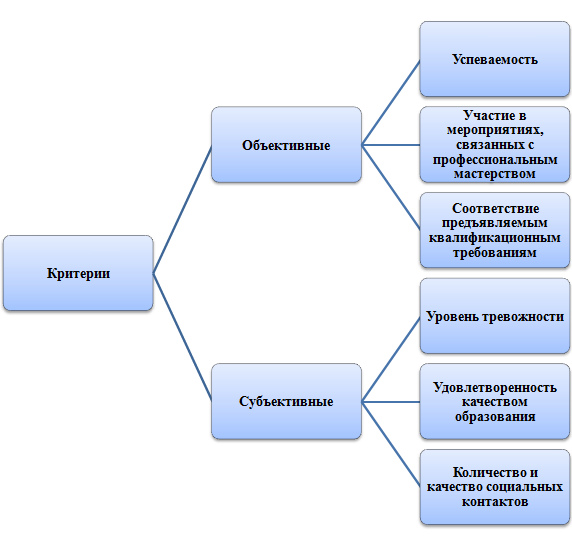 Рис.1  Объективные и субъективные критерии эффективности адаптацииБолее подробно характеристика критериев представлена в таблицах 3-4 ниже.Таблица 1.Объективные критерии снижение эффективности процесса социально-профессиональной адаптацииОднако, в то же время необходимо обратить внимание на то, что в себя включают субъективные критерии успешности адаптационного процесса. В данном случае рассматриваются и психологические составляющие развития личности студента. Таблица 2.Субъективные критерии снижение эффективности процесса адаптацииСовременная модель социально-профессиональной адаптации объединяет собой внешнюю (социально-активную) и внутреннюю (адаптивную, безбарьерную) среды и обеспечивает повышение результативности включения студентов и выпускников с ограниченными возможностями здоровья и инвалидностью в новые социальные и профессиональные условия, обеспечение им психолого-педагогической, консультативной, юридической поддержки в их профессиональном становлении, формировании социальных и трудовых качеств, необходимых для конкретного вида деятельности и жизни в обществе.Система работы по социально – профессиональной адаптации обучающихся с ОВЗ разрабатывалась и апробировалась нами на базе ГАПОУ МО «Губернский колледж» г. Серпухов. Студенты колледжа из числа лиц с ограниченными возможностями здоровья полностью интегрированы в обычную систему образования профессиональной образовательной организации.     Система работы по социально-профессиональной адаптации обучающихся с ОВЗ в условиях профессионального инклюзивного образования, для более успешной социализации и профессионального самоопределения, предусматривает Дорожную карту по развитию инклюзивного образования (см. Приложение 2). В колледже осуществляется комплексное сопровождение студентов с особыми образовательными потребностями, которое реализуется в трех направлениях:- организация безбарьерной среды для студентов с инвалидностью и ОВЗ;- социально-средовая адаптация студентов с инвалидностью и ОВЗ; создание равных с остальными студентами возможностей для обучения и воспитания в колледже; -  адаптация студентов без инвалидности к ребятам с ОВЗ, преодоление ими психологических барьеров, часто препятствующих полноценному общению.Студент в силу своих психологических и физиологических особенностей обладает ранимой и подчас неустойчивой психикой, стремлением к признанию среди своих сверстников, следованию модным тенденциям среди молодого поколения, наличие трудностей в образовательной организации, дома, жизненные трудности и так далее.Кроме того, особое значение приобретают особенности построения воспитательной работы с обучающимися, имеющими ограниченные возможности здоровья и инвалидность, характерные черты построения взаимоотношений с окружающими. Для группировки факторов, влияющих на предрасположенность к замкнутости, агрессивному и девиантному поведению и, как следствие, снижение эффективности процесса адаптации, можно выделить следующие классификации, представленные в таблице.Таблица 3.Группа факторов, снижающих эффективность процесса адаптацииСледует помнить, что только созданная в колледже социально-активная среда позволит решить вопросы с социально-профессиональной адаптацией студентов с инвалидностью и ОВЗ. К тому же, создание подобной среды предполагает и взаимосвязь с родителями или законными представителями студентов. Таким образом, экспериментальная образовательная среда предполагает наличие двух направлений деятельности.Карьерный рост и профессиональная успешность определяется через год и три года с момента окончания колледжа. Учитывается как горизонтальный, так и вертикальный рост выпускников, а также социальная и предпринимательская карьера. Субъективные показатели (достойный социальный статус, удовлетворенность уровнем жизни и социальная активность) выпускников колледжа с ОВЗ и инвалидностью определяются путем интернет-опросов, анкет, личных бесед.Колледж предоставляет индивидуально разработанные услуги для каждого студента с ОВЗ, но не устанавливает «смягченных» критериев. Все студенты следуют одной и той же программе своего факультета и должны соответствовать одинаковым требованиям. Цель учебного заведения - помочь людям с ограниченными возможностями преодолеть их физические ограничения и стать высокопрофессиональными специалистами, способными противостоять будущей конкуренции на рынке труда. В Губернском колледже студенты с инвалидностью и ОВЗ могут осваивать разнообразные профессии и специальности, которые представлены в таблице 4.Таблица 4Перечень профессий и специальностей, по которым могут обучаться лица с инвалидностью и ОВЗВ настоящее время в колледже обучается 20 студентов (1-3 курсов) с инвалидностью и ОВЗ, имеющих различную нозологию. (см. Приложение 1). Несомненно, их образовательные потребности имеют свои особенности, поскольку  при обучении возникают трудности несоответствия  их возможностей  общепринятым социальным ожиданиям, образовательным нормативам успешности, установленным в социуме нормам поведения и общения. В рамках реализации государственной программы «Доступная  среда» в колледже  созданы необходимые условия для пребывания детей с ограниченными возможностями, для успешного освоения ими учебных программ и занятий внеурочной деятельностью.Студенты с инвалидностью и ограниченными возможностями извлекают выгоду из индивидуального подхода: дополнительные академические консультации от своих преподавателей, индивидуальный учебный план, дополнительное время на экзаменах и доступ к информации в адаптированных форматах. Если студент пропускает занятия по состоянию здоровья или по другой уважительной причине, для него может быть разработан индивидуальный план. Существуют и другие формы академической поддержки. Учебные помещения и жилье адаптированы к потребностям студентов в инвалидных колясках или испытывают другие трудности, связанные с их навигацией. Некоторые общежития оборудованы специальными комнатами, чтобы студенты с ограниченными возможностями могли жить самостоятельно. Колледж оснащен современным оборудованием и программным обеспечением, которое обеспечивает студентам полный доступ к занятиям или любым другим образовательным ресурсам в адаптированных форматах. Личные помощники помогают учащимся с ограниченными возможностями передвижения и помогают им в решении их академических и повседневных проблем. Обычно они являются однокурсниками студентов с ограниченными возможностями. Здоровье студентов с ограниченными возможностями регулярно проверяется. При необходимости проводится консультация с соответствующими медицинскими специалистами, а процедуры проводятся в профилактическом центре колледжа. Студенты с ограниченными возможностями могут заниматься спортом или заниматься адаптивной физкультурой - с учетом своего состояния здоровья - благодаря специальному оборудованию. Мероприятия проводятся в бассейне, в тренажерном зале, на игровых площадках и на стадионе. Студенты с ограниченными возможностями получают социальные гранты, а также могут рассчитывать на финансовую поддержку для приобретения личного учебного оборудования, включая ноутбуки со специальными настройками и программное обеспечение. Они могут получить материальную поддержку для оплаты медицинского обслуживания и необходимой реабилитации, а также для оплаты коммунальных услуг в общежитии. Студенты с ограниченными возможностями принимают участие в мастер-классах со специалистами по управлению карьерой, где они могут развить свои знания и навыки, чтобы успешно получить работу, повысить уверенность в себе, улучшить свои навыки самопрезентации на рынке труда и взаимодействовать с потенциальными работодателями.  При поступлении в образовательное учреждение у каждого первокурсника,   безусловно, возникают образовательные потребности:- потребность в полноценном и разнообразном личностном становлении и развитии  с учетом индивидуальных склонностей, интересов, мотивов и способностей (личностная успешность); - потребность в органичном вхождении личности в социальное окружение и плодотворном участии в жизни общества (социальная успешность); - потребность в развитости универсальных трудовых и практических умений, готовности к выбору профессии (профессиональная успешность) Особое внимание в работе уделяется охвату обучающихся дополнительным образованием, вовлечением их в творческие коллективы и внеурочную деятельность.  Дополнительное образование  выполняет на сегодняшний день функцию «социального лифта» для значительной части обучающихся, предоставляя альтернативные возможности для проявления образовательных и социальных достижений детей, в том числе, детей с ограниченными возможностями здоровья, детей, оказавшихся в трудной жизненной ситуации.  В колледже реализуются 27 программ дополнительного профессионального образования по 12 специальностям и профессиям. Дополнительные образовательные программы реализуются не только для обучающихся колледжа, но и для любой категории гражданского  населения Московской области. Студентам колледжа усвоение дополнительных образовательных программ  позволяет параллельно с обучением по основной специальности или профессии овладеть дополнительными и получить установленный документ.  Данные направления деятельности реализуются через разнообразные формы и методы объединений ДПО и внеурочной деятельности, среди которых хотелось бы отметить следующие:  ДПО «Карвинг по овощам и фруктам». Программа используется для обучающихся поварского и кондитерского отделения. Карвинг в кулинарии -это резка по овощам и фруктам, которую сейчас широко используют повара самых разных ресторанов. Красиво оформленное блюдо важный элемент современного повседневного и праздничного стола, а фигурная резьба по овощам и фруктам в этом немалое подспорье. Искусство вырезания требует терпения, концентрации внимания и уважения к натуральному продукту. Работа эта созерцательная и очень творческая. На занятиях по карвингу обучающиеся учатся красиво подать обычные блюда, тем самым развивая свой эстетический вкус.    На протяжении двух с половиной лет 40 обучающихся прошли обучение и овладели профессиональными компетенциями в области общественного питания.  Из них 4 человека – обучающиеся с инвалидностью и ОВЗ. По окончании курса ребята получают свидетельство государственного образца специалиста по карвингу, позволяющего в дальнейшем быть конкурентоспособным  на рынке труда.         Целью внеурочной деятельности является создание условий для проявления и развития обучающегося с ОВЗ своих интересов на основе свободного выбора, постижения духовно-нравственных ценностей и культурных традиций. Развитие личностного потенциала ребят с особенностями развития  реализуется несколькими путями. В рамках социального партнерства в колледже создан бально-спортивный клуб танцев на колясках «Феникс» (руководитель Светлана Трусова).    Танцы на колясках способствует всестороннему раскрытию и реализации природного творческого потенциала личности, социально значимого проявления индивидуальности каждого в условиях коллектива, социума.  Главная цель клуба: побуждать все организации для инвалидов-спортсменов включать Танцы на колясках в свою программу. Обучать и совершенствовать мастерство танцоров посредством соответствующих тренировок и информационного обмена. Пропагандировать, поддерживать Спортивные танцы на колясках через показательные выступления, публикации и различные выставки. Воспитанники ТСК «Феникс» за пять лет существования  добились  высоких результатов:-  три пары являются членами сборной Московской области, одна пара входит в состав сборной России по танцам на колясках. - неоднократные финалисты и призеры чемпионатов России, - двукратные призеры Международного фестиваля Inclusive Dance, Обладатели Гран-При 4 хореографической Олимпиады,- обладатели кубка Москвы по латиноамериканской программе,- участники фестиваля «Ангелы природы»,  посвященный встрече с Ником Вутич,-  дважды обладатели Премии Губернатора Подмосковья , - пара Сурков Александр-Осипова Елена являются обладателями кубка мира "Лучший дуэт 2018" по танцам на колясках.    Важно, что в процессе занятий спортивными бальными танцами на колясках развиваются творческие способности, целеустремленность, стремление к самосовершенствованию и дальнейшей самореализации. Реабилитация через танец – один из проектов инклюзивного образования в ГАПОУ МО «Губернский колледж».  Формирование социально активной личности осуществляется через участие в мероприятиях и конкурсах общеколледжного, городского и регионального и уровней, такие как:- общеколледжный смотр - конкурс самодеятельного творчества обучающихся  «Слава за 5 минут». - открытый городской фестиваль-конкурс «Единая страна, Великая Россия».  - областной фестиваль детского и юношеского художественного творчества «Юные таланты Московии» и др. Если образование может получить практически каждый желающий, то стать настоящим Мастером своего дела дано не всем. Художественный вкус, стремление к постоянному совершенствованию и образованию - необходимые черты для желающих достичь вершин. Именно в таких случаях открываются перспективы стать профессионалом и создать собственный шедевр. Попробовать себя, показать свои мастер-классы было предоставлено обучающимся, в том числе ребятам с инвалидностью и ОВЗ  на различных  мероприятиях профессиональной направленности:- тематические встречи с девятиклассниками совместно с профконсультантами городского Центра занятости и трудоустройства молодежи; - мастер-класс по карвингу в рамках ежегодной Недели открытых дверей; -   мастер-класс по карвингу для  абитуриентов в МОУ СОШ г. Серпухова в рамках профориентационной работы; -   участие  в ежегодном городском Фестивале профессий;- мастер-класс по карвингу «Дигустация-шоу» в рамках  городского молодежного научно-познавательного форума «Эврика»;Результатом планомерной работы становятся профессиональные и личностные достижения ребят с инвалидностью и ОВЗ. Среди них благодарственные письма за участие в городской  Ярмарке  учебных мест, посвященной  Дню труда в Подмосковье; городской Ярмарке мастеров «Серпухов на стыке трех губерний», посвященной Дню города.   Нравственное, духовное и эстетическое воспитание  обучающихся с ОВЗ включает развитие жизненной стойкости, сознательный поиск  своего места в жизни, формирование умений управлять своей волей, эмоциями, чувствами, а также  осознанное эстетическое отношение к действительности и искусству, выраженное в способности воспринимать, чувствовать, правильно понимать и ценить прекрасное в окружающем мире и искусстве. Результатом такой работы становятся профессиональные и личностные достижения ребят:-  смотр-конкурс «Слава за 5 минут» 1 место в номинации «Художественное слово», 1 место в номинации «Вокал»;- областной фестиваль детского и юношеского художественного творчества «Юные таланты Московии» 2016-2017». Лауреат  Гран-при  в номинации «Художественное слово»;- открытый городской фестиваль-конкурс  «Единая страна, Великая Россия».  Дипломант в номинации «Художественное слово»;- Всероссийская онлайн-олимпиада по профессии «Повар, кондитер» 2 место.Таким образом, социализация обучающихся с ОВЗ через организацию ДПО и внеурочную деятельность позволяет формировать у ребят профессиональное самосознание, определение сущности и социальной значимости своей профессии, проявление к ней устойчивого интереса, ответственности за результаты своей деятельности.КритерийХарактеристикаУровень тревожностиТревожность студентов с ОВЗ заключается в боязни не соответствовать требованиям со стороны профессорско-преподавательского состава, своих однокурсников, и иного окружения. Тревожность заключается также в понимании своей отличности от всех остальных, что может вызвать агрессию, замкнутость студента и т.д. Диагностику необходимо проводить  в отношении каждого первокурсника.Удовлетворенность качеством образованияУдовлетворенность получаемым образованием как один из главных критериев, определяется изучением ряда характеристик (начиная от реализуемых в учреждении образовательных программ, используемых методов преподавания, заканчивая удовлетворенностью работой дополнительных подразделений - библиотеки, столовой, медицинского пункта). Диагностика удовлетворенности должна проводиться периодически в течение учебного годаКоличество и качество социальных контактовАдаптация студента к особому образовательному и будущему профессиональному пространству выражается в налаживании социальных связей. Причем данные связи касаются не только общения с однокурсниками, но и налаживанию контактов с преподавателями, потенциальными работодателями и т.д.№Группы факторовХарактеристика1Факторы индивидуального характера1. Низкая самооценка личности2. Восприятие себя как незначительного человека в обществе 3. Отсутствие самоконтроля в повседневной жизнедеятельности4. Отсутствие способности  корректно выражать свои чувства2Факторы семейного характера1. Отсутствие внимания со стороны взрослых2. Отсутствие контроля со стороны взрослых3. Отсутствие норм  и правил поведения.4. Наличие излишне строгих и жестких правил поведения5. Отсутствие чувства принадлежности к семейной общности3Факторы образовательного характера1. Недостаточная успеваемость в школе2. Частные смены образовательного  учреждения3. Неспособность общаться со сверстниками4. Наличие случаев девиантного и агрессивного поведения в школе4Факторы социально-психологического характера1. Положительное отношение  или безразличие со стороны родителей по отношению случаям отклоняющегося 2. Неблагополучная семья 3. Доминирующее влияние сверстников 4. отсутствие совместимости мировоззрения учащегося и его родителей5. Отсутствие организованного досугаКод профессии54.02.0635.02.1243 .02.1343 .01.0923 .01.1723 .02.1743 .02.1554 .02.0142 .02.01Название специальности «Изобразительное искусство и черчение»«Садово-парковое и ландшафтное строительство»«Технология парикмахерского искусства»«Повар, кондитер» «Мастер по ремонту и обслуживанию автомобилей»«Техническое обслуживание и ремонт двигателей, систем и агрегатов автомобилей»«Поварское и кондитерское дело» «Дизайн»«Реклама»Код профессии54.02.0635.02.1243 .02.1343 .01.0923 .01.1723 .02.1743 .02.1554 .02.0142 .02.01Название специальности «Изобразительное искусство и черчение»«Садово-парковое и ландшафтное строительство»«Технология парикмахерского искусства»«Повар, кондитер» «Мастер по ремонту и обслуживанию автомобилей»«Техническое обслуживание и ремонт двигателей, систем и агрегатов автомобилей»«Поварское и кондитерское дело» «Дизайн»«Реклама»Код профессии54.02.0635.02.1243 .02.1343 .01.0923 .01.1723 .02.1743 .02.1554 .02.0142 .02.01Название специальности «Изобразительное искусство и черчение»«Садово-парковое и ландшафтное строительство»«Технология парикмахерского искусства»«Повар, кондитер» «Мастер по ремонту и обслуживанию автомобилей»«Техническое обслуживание и ремонт двигателей, систем и агрегатов автомобилей»«Поварское и кондитерское дело» «Дизайн»«Реклама»Код профессии54.02.0635.02.1243 .02.1343 .01.0923 .01.1723 .02.1743 .02.1554 .02.0142 .02.01Название специальности «Изобразительное искусство и черчение»«Садово-парковое и ландшафтное строительство»«Технология парикмахерского искусства»«Повар, кондитер» «Мастер по ремонту и обслуживанию автомобилей»«Техническое обслуживание и ремонт двигателей, систем и агрегатов автомобилей»«Поварское и кондитерское дело» «Дизайн»«Реклама»Код профессии54.02.0635.02.1243 .02.1343 .01.0923 .01.1723 .02.1743 .02.1554 .02.0142 .02.01Название специальности «Изобразительное искусство и черчение»«Садово-парковое и ландшафтное строительство»«Технология парикмахерского искусства»«Повар, кондитер» «Мастер по ремонту и обслуживанию автомобилей»«Техническое обслуживание и ремонт двигателей, систем и агрегатов автомобилей»«Поварское и кондитерское дело» «Дизайн»«Реклама»Код профессии54.02.0635.02.1243 .02.1343 .01.0923 .01.1723 .02.1743 .02.1554 .02.0142 .02.01Название специальности «Изобразительное искусство и черчение»«Садово-парковое и ландшафтное строительство»«Технология парикмахерского искусства»«Повар, кондитер» «Мастер по ремонту и обслуживанию автомобилей»«Техническое обслуживание и ремонт двигателей, систем и агрегатов автомобилей»«Поварское и кондитерское дело» «Дизайн»«Реклама»Код профессии54.02.0635.02.1243 .02.1343 .01.0923 .01.1723 .02.1743 .02.1554 .02.0142 .02.01Название специальности «Изобразительное искусство и черчение»«Садово-парковое и ландшафтное строительство»«Технология парикмахерского искусства»«Повар, кондитер» «Мастер по ремонту и обслуживанию автомобилей»«Техническое обслуживание и ремонт двигателей, систем и агрегатов автомобилей»«Поварское и кондитерское дело» «Дизайн»«Реклама»